Getting Started with Brightspace Webinar Success Checklist Use the checklist below to get webinar-ready!Customize the following slides:Slide 2- Title slide (date)Slide 3- Presenter informationSlide 5- Housekeeping itemsSlide 8- How to find your District’s Brightspace pageSlid 10- Example of Course Homepages (optional)Slide 25- Resources (optional)Slide 27- Thank you slideAdd District screenshots and information, if applicableHave you personalized the webinar for your specific audience? (Put in examples for each divisions/recommendations of best practice?)Tip: Ensuring you’re using best practices and examples that will resonate with your webinar audience (i.e. Elementary reading passages vs Secondary reading passages)Read through presenter notes. Edit and personalize, if applicable.Prepare your demo site:Decide which course you will use to demoDouble check your chosen environment is ready- i.e. does your Homepage look how you want it to? Do you want your course to be empty, already have some content or posts made? EtcTip: If you have different Navbars and/or Homepages for Elementary vs Secondary courses, consider having two demo environments: one for Elementary using your District’s Elementary Navbar and Homepage and one for Secondary using your District’s Secondary Navbar and HomepageDemo 1- Course BannerDo you have a sample term ready to search in the image library or a sample image ready to upload?Tip: Pick a search word that will resonate with your webinar audienceDo you have a sample message ready to type or copy/paste to show how to customize the banner text?Tip! Try showing educators how they can create a custom welcome message with replace strings: “Welcome to our Online Classroom, {firstname}!”Demo 2 – Activity FeedDo you have a sample message ready to type or paste?Have you decided which attachment option you will highlight (and do you have a sample attachment ready?)Demo 3- AnnouncementsDo you have a sample message ready to type or paste?Have you decided which feature(s) you will highlight?Tip: Show educators the Video Note option found in “Insert Stuff” as a quick way to create a video for their studentsTip: Set up a feedback loop! Do you have a way for educators to show you all the awesome ways they are using Brightspace? Consider making a District specific hashtag for your educators to use! We’d also love to see how they are using Brightspace via #D2LK12!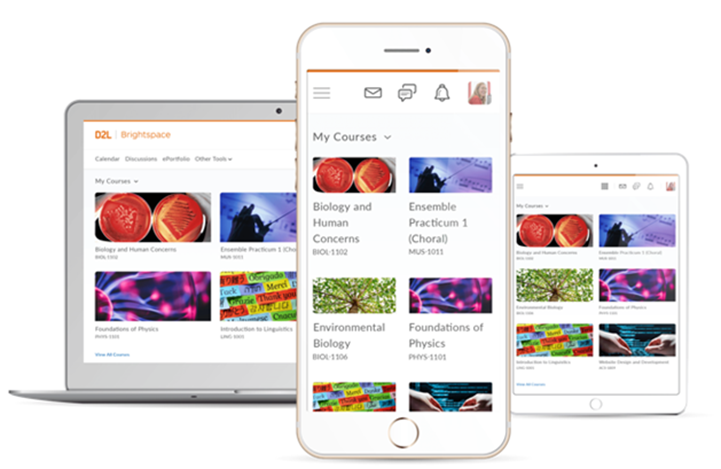 